РОЗДІЛ З__________________________РАХУНКИ БУХГАЛТЕРСЬКОГО ОБЛІКУ І ПОДВІЙНИЙ ЗАПИСПісля вивчення Розділу 3 Ви повинні знати:•   що таке рахунок бухгалтерського обліку;•   які рахунки називаються активними, а які пасивними;•   зміст подвійного запису;•   як розраховується кінцеве сальдо на рахунках бухгалтерського обліку.Іноді приходиться чути від студентів: «Я вчив бухгалтерські проводки». Ні. Бухгалтерські проводки вчити не треба, їх не можливо вивчити, їх треба розуміти. Тому при вивченні цього розділу сконцентруємо свою увагу на методі подвійного запису. А почнемо з рахунків бухгалтерського обліку.3.1. Поняття про рахунки бухгалтерського облікуДля щоденного, поточного обліку господарських операцій, для накопичення і зберігання інформації існують рахунки бухгалтерського обліку (надалі рахунки). Кожній статті активу і кожній статті пасиву балансу відповідає один або декілька рахунків. Оскільки призначення рахунків - відображати рух (збільшення або зменшення) відповідного об'єкта обліку, то в рахунку повинно бути:- залишок (сальдо) на початок періоду;- обороти:а) зменшення рахунку;б) збільшення рахунку;- залишок (сальдо) на кінець періоду.Таким чином, форма рахунку може бути такою:51(назва рахункуРахунок 	Таку форму рахунку назвемо повною.Розберемо призначення кожної колонки в цій таблиці.1	-  ця колонка існує тоді, коли на підприємстві ведеться журнал реєстрації операцій. В цю колонку проставляється номер операції за журналом реєстрації операцій;2	- дата в бухгалтерському обліку має дуже важливе значен
ня;3	-   в цю колонку записується документ, на   підставі якогоздійснюється господарська операція;4	- в цю колонку коротко записується зміст господарської операції, наприклад, отримана готівка з банку, сплачено за товари і т. д.5,6 - записується сума господарської операції. А так як ця операція може збільшувати рахунок або зменшувати його, то для оборотів призначено дві колонки: одна для запису збільшення рахунку, а друга- для зменшення.Оборот, який записується в п'ятій колонці, називається дебетовим, а в шостій - кредитовим. Що записується в дебет, а що - у кредит, розглянемо нижче.7,8 - ці дві колонки призначені для запису залишку (сальдо по-італійськи). Виникає питання, чому для запису залишку призначено дві колонки. А справа в тому, що рахунки відповідають балансу, а в балансі дві сторони - активна і пасивна. Якщо рахунок відповідає активній статті балансу, то залишок записується у сьому колонку, тобто з лівого боку, тому що актив в балансі також з лівого боку. Таке сальдо називається активним, або дебетовим.Якщо рахунок відповідає пасивній стороні балансу, його сальдо записується у восьму колонку, тобто з правого боку, тому що пасив52в балансі також з правого боку. Таке сальдо називається пасивним або кредитовим.Таким чином, всі рахунки бухгалтерського обліку поділяються на активні і пасивні. (Трохи пізніше будуть розглянуті ще активно-пасивні рахунки). На активних обліковуються активи і витрати, на пасивних - капітал, зобов'язання і доходи. В зв'язку з цим існує такий порядок запису оборотів на рахунках:- якщо сальдо дебетове, тобто рахунок активний, то операції збільшення рахунку записуються також в дебет, а операції зменшення рахунку - з іншого боку, тобто в кредит.- якщо сальдо кредитове, тобто рахунок пасивний, то операції збільшення рахунку записуються в кредит, а операції зменшення рахунку - з іншого боку, тобто в дебет. Таким чином збільшення рахунку записується в той же бік, яке сальдо, а зменшення -в протилежний бік.Надалі ми не будемо використовувати таку форму рахунку, тому що ця форма в нашій книжці займе багато місця, а візьмемо основну деталь з цієї форми. Оскільки рахунки призначені для обліку оборотів (руху) господарських коштів, то найголовніша деталь в рахунку - це 5 і 6 колонки, які схематично виглядають так: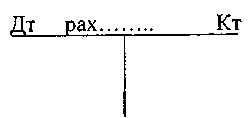 Надалі таку форму рахунків ми будемо використовувати, розкриваючи зміст бухгалтерського обліку. Цю форму рахунків часто називають літачками.Відобразимо схематично основні правила записів на рахунках-літачках.533.2 Подвійний записЩоб відобразити на рахунках бухгалтерського обліку перших декілька господарських операцій, наведемо такий приклад. Підприємство ТОВ "Дельта" 1.02.200Х р. зареєструвалось зі статутним капіталом 10 тис. грн., який повністю сплачений засновниками грошима, тобто початковий баланс підприємства виглядає таким чином:БалансТОВ "Дельта" станом на 01. 02.200х р., тис. грн.В лютому в товаристві "Дельта" мали місце такі господарські операції:1. Отримана готівка в банку - 4000 грн.Щоб відобразити будь-яку господарську операцію в бухгалтерському обліку, тобто щоб записати її на рахунках бухгалтерського обліку, треба:зрозуміти зміст операції;визначити, які рахунки будуть задіяні у цій операції;визначити, які ці рахунки: активні чи пасивні;визначити, в дебет і в кредит яких рахунків слід записати
операцію.Суть нашої першої операції зрозуміла: гроші в безготівковій формі були на поточному рахунку, а тепер їх зняли (отримали в банку) з поточного рахунку і перенесли в касу підприємства. Значить, в цій операції задіяні два рахунки: поточний рахунок і каса. Ці два рахунки активні. Рахунок "Каса" збільшується. Збільшення активного рахунку записується в дебет, а рахунок "Поточний рахунок" -зменшується. Зменшення активного рахунку записується в кредит, тобто маємо:54Тобто ми відобразили на рахунках такий запис: Дт "Каса " - 4000Кт "Рахунок в банку " - 4000Такий запис називається бухгалтерською проводкою, тобто бухгалтерська проводка - це вказівка, в дебет і кредит яких рахунків треба записати ту чи іншу господарську операцію. Тут слід звернути увагу на такі моменти:а)	перед тим, як розносити по рахунках господарську операцію,
треба відкрити відповідні рахунки. Відкрити рахунки - це значить
записати початкове сальдо. Початкове сальдо беруть з балансу на
початок періоду. В нашому випадку ми записали за дебетом сальдо
поточного рахунку, а на рахунку "Каса" в балансі залишку не було,
тому на місці, де повинен бути вказаний залишок на рахунку, про
ставлений прочерк.б)	облік ведеться в гривнях і копійках, а баланс складається в
тис.грн.Бухгалтерська проводка має назву "кореспонденція рахунків" (тобто зв'язок рахунків), а самі рахунки називаються кореспондуючими, тобто в даному прикладі рахунок "Поточний рахунок" кореспондує з рахунком "Каса" і, навпаки, рахунок "Каса" кореспондує з рахунком "Поточний рахунок".Система подвійного запису виникла в епоху Ренесансу. Перше її системне описання з'явилося в 1494 році. Вона була запропонована все тим же Лукою Пачолі - францисканським монахом, другом Леонардо да Вінчі.Система подвійного запису базується на принципі подвійності, який означає, що всі економічні явища мають два аспекти: збільшення і зменшення, продаж і придбання, виникнення і зникнення, які компенсують один одного.2. Отримана короткострокова позика в банку - 5000 грн.Суть цієї операції полягає в тому, що підприємство отримало від банку позику, тобто на поточному рахунку підприємства (рахунок активний) грошей стало більше, і водночас збільшився борг перед банком (рахунок "Кредити банків" - пасивний)55тобто, цю господарську операцію відобразили в обліку таким чином:Дт "Поточний рахунок"   - 5000 Кт "Кредити банків" - 5000Зверніть увагу на те, що у першій бухгалтерській проводці один рахунок збільшився, а другий - зменшився, а в другій операції обидва рахунки збільшилися, однак і тут один рахунок дебетувався, а другий - кредитувався.3.	Отримані від постачальника товари в кредит - 3000 грн.В даному випадку одночасно з оприбуткуванням товарів, виникає заборгованість перед постачальниками, тобто бухгалтерська проводка буде:Дт "Товари"- 3000грн.Кт "Розрахунки з постачальниками"     - 3000 грн.        4.	Перераховано гроші постачальникам за товар - 3000 грн.
Гроші пішли з розрахункового рахунку і погашено заборгова
ність перед постачальниками, тобто:Дт "Розрахунки з постачальниками"       - 3000 грн.Кт "Поточний рахунок"	- 3000 грн.Бачимо, що кожна господарська операція відображається в обліку два рази - один раз за дебетом, а другий раз за кредитом одною і тою ж сумі. Це і є подвійний запис. Подвійний запис на рахунках є важливим елементом методу бухгалтерського обліку і має велике контрольне значення.3.3 Розрахунок кінцевого сальдо на рахунках бухгалтерського облікуРозглянемо, як розраховується кінцеве сальдо на рахунках. Якщо облік ведеться за повною формою рахунку, то сальдо розраховується після кожного запису (проводки). Якщо маємо літачки, то кінцеве сальдо розраховується, звичайно, один раз в кінці звітного періоду. Наприклад, маємо два таких рахунка (один - активний, другий- пасивний):56Зверніть увагу, в підрахунок оборотів сальдо початкове не входить.Сальдо кінцеве активного рахунку (Ска) дорівнює сальдо початковому (Сп) плюс дебетовий оборот (Дт) мінус кредитовий оборот (Кт), тобто:Ска = Сп + Дт - Кт;Сальдо кінцеве пасивного рахунку (Скп) дорівнює сальдо початковому (Сп) плюс кредитовий оборот (Кт) мінус дебетовий оборот (Дт), тобто:Скп = Сп + Кт - Дт.Контрольні запитання і вправи:Для чого призначені рахунки бухгалтерського обліку?Назвіть основні елементи рахунку бухгалтерського обліку.Який рахунок є активним? Яке сальдо має активний раху
нок?Який рахунок є пасивним? Яке сальдо має пасивний раху
нок?Що таке оборот по рахунку?Зміст подвійного запису.Що означає дебет рахунку?Що означає кредит рахунку?Як розраховується кінцеве сальдо активних рахунків?10.	Як розраховується кінцеве сальдо пасивних рахунків?№ опе- рації за журналом реєстрації Дата Документ Зміст операціїОбор оти Обор оти СальдоСальдо№ опе- рації за журналом реєстрації Дата Документ Зміст операціїДт Кт Дт Кт 1 2 3 4 5 6 7 8 Сальдс ) на почато к періоду 1 Дт Активний рахунок Кт Дт Пасивний рахунок КтДт Пасивний рахунок КтСальдо початкове Сальдо   початкове оборот: збільшення рахунку оборот: зменшення рахунку оборот: зменшення рахунку оборот:     збільшення рахунку Сальдо кінцеве Сальдо кінцеве Актив Сума Пасив Сума Поточний рахунок 10 Статутний капітал 10 Баланс 10 Баланс 10 Дт    Поточний рахунок             в банку                        КтДт    Поточний рахунок             в банку                        КтДтКаса      КтСальдо 10000 1)4000 Сальдо - 1) 4000 Дт    Крелити       банків (               Кт  Дт      Поточний           в      банку рахунок    Кт Сальдо –2) 5000               Сальдо- 10000 2) 5000 1) 4000 Поточниі   рахунок Дт в банку      КтПоточниі   рахунок Дт в банку      КтДт    Кредитибанка      КтДт    Кредитибанка      КтСальдо 10.000 01.02 1)4000 8) 12000 Сальдо    15000 01.02. 2) 6000 3) 3000 10) 9000 5) 8000 5) 8000 8) 12000 14)3000 12) 2000 Оборот 14000 Оборот 19000 Оборот 24000 Оборот 10000 Сальдо 5000 28.02 Сальдо 1000 28.02. 